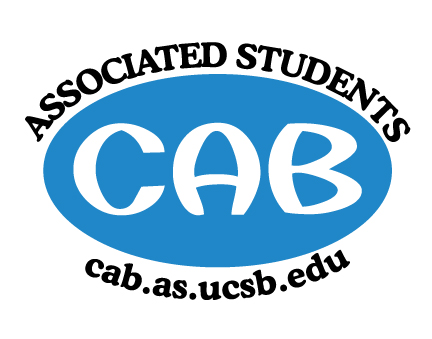 AS Community Affairs Board MinutesMonday, October 15, 2018, 7:32PMUniversity of California, Santa BarbaraAS Community Affairs Board Office, University Center 2523Roll Call and Attendees:Acceptance of AgendaAcceptance of Excused AbsencesMOTION/SECOND:   Shah/FoleyACTION: Motion passed by consentPublic Forum/ Announcements Funding RequestsArmenian Student Association - Tabled on October 8, 2018 Update: FBC funding for $2370 of $2500 estimated staff costsRequest from CAB: $300Funding RequestBudgetMotion/Second: Shah/FoleyAction: Passed by consentAction Items (Internal Funding)$500 for ‘You Matter’ event to buy scantron, blue books, and snacks- Special Projects CoordinatorMotion/Second: Foley/RamosAction: Motion passed by consent$600 for CARE Mail Subscription for the Year- Advisor Allina M.Motion/Second:  Foley/BallesterosAction: Motion passed by consent     Advisor UpdatesRuth Garcia Allina Mojarro - SLACK app update. Centralizing communication to one platform association wide. Important legally, specifically and not limited to the Freedom of Information Act. Useful for easy access to answers, and communication with groups and individuals in AS. Login on your phone or computers in CAB using only your AS email @as.ucsb.eduExpectation you are using your assigned email and SLACK for all AS communication. Co-Chair Updates (Steven King & Christian Larson)40 Moxi Applications -- Will we be able to cover that? Let’s establish this connection (Claudia and Ricky -- Reach out to Brenda and Paulina) Sign up for your One on Ones if you haven’t already General Meeting:Set Up: Ricky, Katie, GlynnisClean-up: Steven, Christian, RaphaelGuest Speaker: Possible SurfriderBoard UpdatesSecretary/Webmaster: John BalbuenaSend me your events for CARE Mail No Later Than Tuesday 10PMIf you have not sent me your bio’s, picture, or O.H, please send it my way ASAPFLP Co-Coordinator: Johanna Najera/Collin WuPassAlternative Breaks Co-Coordinator: Ambar Gonzalez/Shivani ShahPass Animal Coordinator: Glynnis FoleyPass Childcare Director: Claudia OkuniewskiPassCommunity Outreach Coordinator: Kellie McmanamonPassEnvironmental coordinator: Oscar RamospassHistorian: Emma WileypassHunger/Houseless Co-Coordinator: Katie Lydon/Andrea Nonato Emailed path for a date to set up for eventMeeting with hillel tomorrow after meeting to finalize detailsPublic Relations Co-Coordinator: Ricky Nguyen/Claire BoltonLeaderboard member of the week is StevenGive 2-3 Business days notice before if you want announcements to be sent to University AnnouncementsReceived message from pre-law org to collaborate on Halloween eventSenior Citizen Coordinator: Raphael KingHalloween party scheduled at Friendship ManorSocial Chair: -Special Projects Coordinator: Joanna KimYerba Mate collaboration for ‘You Matter’ event- send contact info for Yerba representative to JoannaYouth Outreach Coordinator: Megan LeepassTreasurer: Edwin BallesterosWe are funding Laughology $3,010 instead of aforementioned $3,440. On the budget where we initially voted on their funding request, we accidentally funded an extra show. While this does not affect the orgs use of the money, we wanted to make clear exactly what the money is going towardsCAB Student StaffMotion to Adjourn Meeting at 8:18pmMOTION/SECOND: Wiley/ShahACTION: Motion passed by consentNameStatus NameStatusChristian Larson (Co-Chair)presentJohn BalbuenapresentSteven King(Co-Chair) presentKatie LydonpresentAmbar Gonzalez presentKellie McManamon Late (unexcused)Andrea NonatopresentEmma WileypresentClaire BoltonpresentMegan LeepresentClaudia OkuniewskipresentOscar RamospresentCollin WupresentRaphael KingpresentEdwin BallesterospresentShivani ShahpresentGlynnis FoleyPresent Allina Mojarro(Advisor)presentRicky Nguyenpresent(Senate Liaison)absentJoanna Kimpresent(Senate Liaison)absentJohanna Najera present